Confidential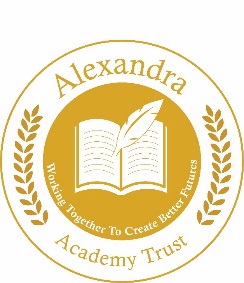 Alexandra Academy Trust Teacher Job Application Form Part 1Please complete all sections of the form using black ink or type.The outside pages of this application form (which contain all your personal details and the equality and diversity information will be detached prior to shortlisting.  This ensures that your application is dealt with objectively.  The application form must be fully completed and CVs will not be considered.The Trust reserves the right to view your public social media and online presence as part of the application process.ConfidentialAlexandra Academy Trust Teacher Job Application Form Part 2This section of form to be detached prior to short listing.Alexandra Academy Trust has a duty to protect public funds and may use the information you have provided for the prevention and detection of fraud. It may also be shared with other public bodies solely for these purposes. 
RETURNING YOUR JOB APPLICATION FORMBy hand or post:		By e-mail: holloway@monkscoppenhall.cheshire.sch.ukMrs Z Holloway Monks Coppenhall Academy Remer Street CreweCW1 4LYGeneral Data Protection Regulations 2018Information from this form will be processed in accordance with the General Data Protection Regulation (2016/679 EU) Data Protection Bill 2018. Please see attached privacy notice. In signing it you agree to this data being held and processed and, if appointed to the job, you also agree to further personal information, including sensitive data (e.g. bank details, medicals, etc) being held and processed by the Academy Trust in accordance with the regulations.Vacancy Information Application for the post of:Applicant DetailsApplicant DetailsApplicant DetailsApplicant DetailsApplicant DetailsApplicant DetailsApplicant DetailsPreferred Title:First Name(s):First Name(s):Surname: Surname: Surname: Previous Surname: Address for Correspondence: Address for Correspondence: Address for Correspondence: Address for Correspondence: Address for Correspondence: Address for Correspondence: Address for Correspondence: E-mail Address: E-mail Address: Home Telephone:Home Telephone:Home Telephone:Mobile Telephone:Mobile Telephone:DCSF No:GTC Reg No (if applicable):GTC Reg No (if applicable):GTC Reg No (if applicable):NI Number:NI Number:NI Number:ReferencesReferencesPlease give the names of two persons who are able to comment on your suitability for this post.One must be your present or last headteacher or employer*.  (For applications for headteacher posts a reference will be sought from your present local authority or employer).  The Alexandra Academy Trust are reserves the right to seek any further references it deems appropriate.Please note that the Alexandra Academy Trust are unable to accept references from relatives of the applicant or from people writing solely in the capacity of friends. Please let your referees know that you have quoted them as a referee and to expect a request for a reference should you be shortlisted.Please give the names of two persons who are able to comment on your suitability for this post.One must be your present or last headteacher or employer*.  (For applications for headteacher posts a reference will be sought from your present local authority or employer).  The Alexandra Academy Trust are reserves the right to seek any further references it deems appropriate.Please note that the Alexandra Academy Trust are unable to accept references from relatives of the applicant or from people writing solely in the capacity of friends. Please let your referees know that you have quoted them as a referee and to expect a request for a reference should you be shortlisted.Present/most recent employer*Previous employer/otherName: Relationship to Applicant: Address: Post Code: Telephone No: E-mail Address: Name: Relationship to Applicant: Address: Post Code: Telephone No: E-mail Address:If the referee knows you by a different last name please state:  *If you have not previously been employed, please provide details of another referee.If the referee knows you by a different last name please state:  *If you have not previously been employed, please provide details of another referee.Please note that the Academy Trust will contact your referees prior to an interview being carried out. Please note that the Academy Trust will contact your referees prior to an interview being carried out. Recruitment MonitoringPlease indicate where you first saw the advertisement for this vacancy (if a newspaper, please state which one):Vacancy DetailsVacancy DetailsApplication for the post of:Vacancy No: Surname:Initials: Educational AttainmentsEducational AttainmentsEducational AttainmentsEducational AttainmentsTraining and Professional Qualifications since leaving School (Please explain any gaps in your Education History) Training and Professional Qualifications since leaving School (Please explain any gaps in your Education History) Training and Professional Qualifications since leaving School (Please explain any gaps in your Education History) Training and Professional Qualifications since leaving School (Please explain any gaps in your Education History) Please note that you will be required to produce relevant evidence of qualifications attained.Please note that you will be required to produce relevant evidence of qualifications attained.Please note that you will be required to produce relevant evidence of qualifications attained.Please note that you will be required to produce relevant evidence of qualifications attained.Dates From and To(Month and Year) Dates From and To(Month and Year) Full name and town of College/UniversityQualifications gained (including grades) or for which you are studyingDo you have a valid driving licence?	YES		NO	Do you have a valid driving licence?	YES		NO	Do you have a valid driving licence?	YES		NO	Current Employment DetailsCurrent Employment DetailsCurrent Employment DetailsCurrent /Most Recent Job Title: Current /Most Recent Job Title: Current /Most Recent Job Title: Name, address and type of school/establishment: Name, address and type of school/establishment: Name, address and type of school/establishment: Telephone No:Name of LA/employing body:Name of LA/employing body:Date appointed:Date left:Date left:Age range taught:Number on roll:Number on roll:Permanent/temporary:Full/Part time:Full/Part time:Salary details (please give details of all allowances) : Salary details (please give details of all allowances) : Salary details (please give details of all allowances) : Current salary:Current salary:Spinal Point:Previous Employment DetailsPrevious Employment DetailsPrevious Employment DetailsPrevious Employment DetailsPrevious Employment DetailsPrevious Employment DetailsPrevious Employment DetailsPlease enter most recent first (Please explain any gaps in your Employment History)Please enter most recent first (Please explain any gaps in your Employment History)Please enter most recent first (Please explain any gaps in your Employment History)Please enter most recent first (Please explain any gaps in your Employment History)Please enter most recent first (Please explain any gaps in your Employment History)Please enter most recent first (Please explain any gaps in your Employment History)Please enter most recent first (Please explain any gaps in your Employment History)Title of post/type of experienceName and address of employerNumbers on rollAge range taughtDatesFrom ToDatesFrom ToIn Service Education In Service Education In Service Education In Service Education In Service Education In Service Education In Service Education In Service Education Please give details of In-Service Education relevant to your application and undertaken in the last three years.Please give details of In-Service Education relevant to your application and undertaken in the last three years.Please give details of In-Service Education relevant to your application and undertaken in the last three years.Please give details of In-Service Education relevant to your application and undertaken in the last three years.Please give details of In-Service Education relevant to your application and undertaken in the last three years.Please give details of In-Service Education relevant to your application and undertaken in the last three years.Please give details of In-Service Education relevant to your application and undertaken in the last three years.Please give details of In-Service Education relevant to your application and undertaken in the last three years.As a ParticipantAs a ParticipantAs a ParticipantAs a ParticipantAs a ParticipantAs a ParticipantAs a ParticipantAs a ParticipantDates of CourseFrom   ToDates of CourseFrom   ToCourse TitleLength ofCourseLength ofCourseQualification obtained and date of AwardCourse ProviderAs a Course LeaderAs a Course LeaderAs a Course LeaderAs a Course LeaderAs a Course LeaderAs a Course LeaderAs a Course LeaderDates of CourseFrom       ToDates of CourseFrom       ToCourse TitleLength ofCourseBrief outline of your contributionBrief outline of your contributionBrief outline of your contributionAdditional Teaching Skills and Special InterestsPlease list additional teaching skills and special interests relevant to this application.Letter of ApplicationYou are required to submit a letter of application in which you should explain why you are applying for the job.  Please concentrate on how your experience, training and personal qualities match the requirements of the job description and person specification.Relationship to Directors, Trustees of the Academy or Academy EmployeesRelationship to Directors, Trustees of the Academy or Academy EmployeesRelationship to Directors, Trustees of the Academy or Academy EmployeesIf you have any personal relationship to any Trustee, Director or other group or employee of Alexandra Academy Trust, please give their name and relationship.  This does not stop a Trustee, Director or employee giving a reference.  (Any approach to Trustees, Directors or other employees to influence a selection decision will disqualify you.)If you have any personal relationship to any Trustee, Director or other group or employee of Alexandra Academy Trust, please give their name and relationship.  This does not stop a Trustee, Director or employee giving a reference.  (Any approach to Trustees, Directors or other employees to influence a selection decision will disqualify you.)If you have any personal relationship to any Trustee, Director or other group or employee of Alexandra Academy Trust, please give their name and relationship.  This does not stop a Trustee, Director or employee giving a reference.  (Any approach to Trustees, Directors or other employees to influence a selection decision will disqualify you.)Name of Trustee/Director:  Relationship:  Relationship: Employee Name:Relationship:Their present job:Div   Equality and Diversity Monitoring FormDiv   Equality and Diversity Monitoring FormAlexandra Academy Trust wants to meet the aims and commitments set out in its equality policy. This includes not discriminating under the Equality Act 2010, and building an accurate picture of the make-up of the workforce in encouraging equality and diversity.The Trust needs your help and co-operation to enable it to do this, but filling in this form is voluntary. The information you provide will stay confidential, and be stored securely and limited to only some staff in the Trust’s Human Resources section.Alexandra Academy Trust wants to meet the aims and commitments set out in its equality policy. This includes not discriminating under the Equality Act 2010, and building an accurate picture of the make-up of the workforce in encouraging equality and diversity.The Trust needs your help and co-operation to enable it to do this, but filling in this form is voluntary. The information you provide will stay confidential, and be stored securely and limited to only some staff in the Trust’s Human Resources section.Gender  Male     Female   Prefer not to say Are   Are you married or in a civil partnership?          Yes 	No     Prefer not to say Age	Age16-24		25-29		30-34	 	35-39		40-44	    45-49		50-54		 55-59		60-64		65+	     Prefer not to say   Age	Age16-24		25-29		30-34	 	35-39		40-44	    45-49		50-54		 55-59		60-64		65+	     Prefer not to say   What is your ethnicity?Ethnic origin is not about nationality, place of birth or citizenship. It is about the group to which you perceive you belong. Please tick the appropriate box:What is your ethnicity?Ethnic origin is not about nationality, place of birth or citizenship. It is about the group to which you perceive you belong. Please tick the appropriate box: White English      Northern Irish      Welsh       Irish       Scottish       British       Gypsy or Irish Traveller    Prefer not to say      Any other white background, please write in:  Mix    White English      Northern Irish      Welsh       Irish       Scottish       British       Gypsy or Irish Traveller    Prefer not to say      Any other white background, please write in:  Mix           Mixed/multiple ethnic groups          White and Black Caribbean   White and Black African    White and Asian    Prefer not to say              Any other mixed background, please write in:              Mixed/multiple ethnic groups          White and Black Caribbean   White and Black African    White and Asian    Prefer not to say              Any other mixed background, please write in:                Asian/Asian British          Indian        Chinese      Pakistani    Bangladeshi     Prefer not to say            Any other Asian background, please write in:  Blac            Asian/Asian British          Indian        Chinese      Pakistani    Bangladeshi     Prefer not to say            Any other Asian background, please write in:  Blac  Blac   Black/ African/ Caribbean/ Black British         African       Caribbean      Prefer not to say           Any    Any other Black/African/Caribbean background, please write in:Blac   Black/ African/ Caribbean/ Black British         African       Caribbean      Prefer not to say           Any    Any other Black/African/Caribbean background, please write in:         Other ethnic group Arab	 	Prefer not to say     Any other ethnic group, please write in:             Other ethnic group Arab	 	Prefer not to say     Any other ethnic group, please write in:              Do you consider yourself to have a disability or health condition?   Ye      Yes 	 No 	   Prefer not to say             What is the effect or impact of your disability or health condition on your ability to give your best at       W   work?          Do you consider yourself to have a disability or health condition?   Ye      Yes 	 No 	   Prefer not to say             What is the effect or impact of your disability or health condition on your ability to give your best at       W   work?          What is your sexual orientation? Heterosexual    Gay woman/lesbian      Gay man       Bisexual    Pre     Prefer not to say                 If other, please write in:	          What is your sexual orientation? Heterosexual    Gay woman/lesbian      Gay man       Bisexual    Pre     Prefer not to say                 If other, please write in:	          What is your religion or belief?          No religion or belief      Buddhist     Christian    Hindu    Muslim      Sikh    Prefer not to say      If other religion or belief, please write in:          What is your religion or belief?          No religion or belief      Buddhist     Christian    Hindu    Muslim      Sikh    Prefer not to say      If other religion or belief, please write in:What is your current working pattern?Full-time      Part-time     Prefer not to say      What is your current working pattern?Full-time      Part-time     Prefer not to say      Wh   What is your flexible working arrangement?None	    Flexi-time       Staggered hours	   Term-time hours    Annualised hours                            Job-share	    Flexible shifts	      Compressed hours    Homeworking    Prefer not to say    If I      If other, please write in: Wh   What is your flexible working arrangement?None	    Flexi-time       Staggered hours	   Term-time hours    Annualised hours                            Job-share	    Flexible shifts	      Compressed hours    Homeworking    Prefer not to say    If I      If other, please write in: Do    Do you have caring responsibilities? If yes, please tick all that applyNone       Primary carer of a child/children (under 18)   	                      Primary carer of disabled child/children       Primary carer of disabled adult (18 and over)        Primary carer of older person Sec   Secondary carer (another person carries out the main caring role)           Prefer not to say	Do    Do you have caring responsibilities? If yes, please tick all that applyNone       Primary carer of a child/children (under 18)   	                      Primary carer of disabled child/children       Primary carer of disabled adult (18 and over)        Primary carer of older person Sec   Secondary carer (another person carries out the main caring role)           Prefer not to say	Disclosure and Barring ServiceSuccessful applicants will be asked to apply for a Criminal Record Check (Disclosure) from the Disclosure and Barring Service.Please check the Job Description and Person Specification to identify the level of check required for the position for which you are applying.A copy of the Disclosure and Barring Service Code of Practice is available on request.Further information about the Disclosure process can be found at https://www.gov.uk/government/organisations/disclosure-and-barring-serviceGeneral Teaching Council (GTC)/National College of Teaching and Leadership (NCTL)Have you been referred to the GTC or NCTL on misconduct grounds and/or are subject to a reprimand and/or a conditional registration order?	 Yes	 NoIf yes please state:I certify that the details on this application form and any supplementary information attached are true as far as I know.  I understand that if I give false information or withhold relevant information, it could result in my dismissal.Signed:		                                                 Date: